§2137.  Postjudgment of conviction motion for DNA analysis; new trial based on analysis results1.  Motion.  A person who has been convicted of and sentenced for a crime under the laws of this State that carries the potential punishment of imprisonment of at least one year and for which the person is in actual execution of either a pre-Maine Criminal Code sentence of imprisonment, including parole, or a sentencing alternative pursuant to Title 17‑A, section 1502, subsection 2 that includes a term of imprisonment or is subject to a sentence of imprisonment that is to be served in the future because another sentence must be served first may file a written postjudgment of conviction motion in the underlying criminal proceeding moving the court to order DNA analysis of evidence in the control or possession of the State that is related to the underlying investigation or prosecution that led to the person's conviction and a new trial based on the results of that analysis as authorized by this chapter.  For criminal proceedings in which DNA testing was conducted before September 1, 2006, the person may file a written postjudgment of conviction motion in the underlying criminal proceeding moving the court for a new trial based on the results of the DNA testing already conducted using the standard set forth in this chapter if the DNA test results show that the person is not the source of the evidence.[PL 2019, c. 113, Pt. C, §41 (AMD).]2.  Time for filing.  A motion under this section must be filed by the later of:A.  September 1, 2008, including a motion pertaining to criminal proceedings in which DNA testing was conducted before September 1, 2006;  [PL 2005, c. 659, §1 (NEW); PL 2005, c. 659, §6 (AFF).]B.  Two years after the date of conviction; and  [PL 2005, c. 659, §1 (NEW); PL 2005, c. 659, §6 (AFF).]C.  In cases in which the request for analysis is based on the existence of new technology with respect to DNA analysis that is capable of providing new material information, within 2 years from the time that the technology became commonly known and available.  [PL 2005, c. 659, §1 (NEW); PL 2005, c. 659, §6 (AFF).][PL 2005, c. 659, §1 (NEW); PL 2005, c. 659, §6 (AFF).]SECTION HISTORYPL 2001, c. 469, §1 (NEW). PL 2005, c. 659, §1 (RPR). PL 2005, c. 659, §6 (AFF). PL 2019, c. 113, Pt. C, §41 (AMD). The State of Maine claims a copyright in its codified statutes. If you intend to republish this material, we require that you include the following disclaimer in your publication:All copyrights and other rights to statutory text are reserved by the State of Maine. The text included in this publication reflects changes made through the First Regular and First Special Session of the 131st Maine Legislature and is current through November 1. 2023
                    . The text is subject to change without notice. It is a version that has not been officially certified by the Secretary of State. Refer to the Maine Revised Statutes Annotated and supplements for certified text.
                The Office of the Revisor of Statutes also requests that you send us one copy of any statutory publication you may produce. Our goal is not to restrict publishing activity, but to keep track of who is publishing what, to identify any needless duplication and to preserve the State's copyright rights.PLEASE NOTE: The Revisor's Office cannot perform research for or provide legal advice or interpretation of Maine law to the public. If you need legal assistance, please contact a qualified attorney.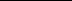 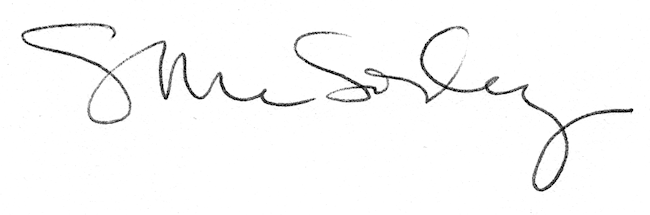 